Справочные данные, которые могут понадобиться вам при выполнении работы.Десятичные приставкиКонстантыПлотностьХарактеристики веществ, связанные с тепловыми процессамиУдельное электрическое сопротивление, Оммм2/м               (при 20°С)Нормальные условия     давление   105 Па,  температура  0СЧасть 1При выполнении заданий (1-10) из четырёх предложенных вариантов выберите один верный и обведите в кружок. 1Движение называется неравномерным, если тело заравные промежутки времени проходит одинаковые путиравные промежутки времени проходит неодинаковые путиразные промежутки времени проходит одинаковые путиразные промежутки времени проходит неодинаковые пути2Силу тяжести книги, лежащей на столе, уравновешиваетсила упругостисила трениявес книгисила притяжения к Земле3Сила приложена к длинному плечу рычага.  В чём мы выигрываем?в работев силе в мощностив расстоянии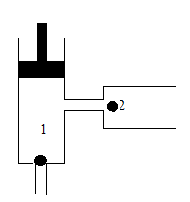 4На рисунке изображены: 1 - всасывающий клапан, 2- нагнетательный клапан. Куда движется поршень насоса?вверхвнизнеподвиженне хватает данных для ответа5На бетонную плиту, находящуюся в воде, действует выталкивающая сила 5000 Н. Каков объём плиты?500 см3            2)   50 м3                 3) 5 м3               4) 0,5 м36Об изменении внутренней энергии тела можно судить по изменению егоскоростипотенциальной энергиикинетической энергиитемпературы 7Агрегатное состояние вещества определяетсятемпературой тела расстоянием между частицами и их движениемрасстоянием между частицами, их взаимодействием и их движениемразмерами частиц и расстоянием между ними8Сухой и влажный термометры психрометра показывают одинаковую температуру. Это значит, чтопсихрометр сломанотносительная влажность воздуха 100% относительная влажность воздуха 50 %относительная влажность воздуха 0%9Примером электрических явлений можно назватьпритяжение планет друг к другупритяжение железных гвоздиков к магнитупритяжение расчёсанных волос к расчёскеобразование росы10Результаты измерения силы тока в резисторе при разных напряжениях на его клеммах показаны в таблицеСопротивление резистора1) 0,5 Ом                 2) 0,002 кОм              3) 2 Ом                    4) 0,05 кОм              Часть 211Установите соответствие между физическими величинами  и их единицами измерения.	К каждой позиции первого столбца подберите соответствующую позицию второго и запишите в таблицу выбранные цифры под соответствующими буквами.   12 Установите соответствие между физическими явлениями и видами теплопередачи.К каждой позиции первого столбца подберите соответствующую позицию второго и запишите в таблицу выбранные цифры под соответствующими буквами. Часть 3Задание требует навыков практического выполнения заданий, математических преобразований и вычислений, развитого логического мышления. 13В лабораторную печь помещают кристаллический образец. Образец получает каждую секунду одно и то же количество теплоты. На рисунке приведена зависимость температуры образца от времени. Удельная теплоёмкость вещества в твёрдом состоянии С = 400 Дж/(кг°С)Используя графические и табличные данные, выберите из предложенного перечня два верных утверждения. Укажите их номера.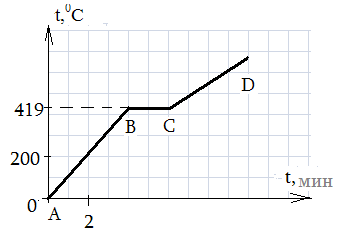 На рисунке представлен график изменения температуры латуниКинетическая энергия молекул вещества увеличилась на участке СDНа плавление цинкового образца массой 2 кг требуется 224,4 кДж энергииТемпература плавления вещества 1000 °СЧтобы нагреть цинк массой 2 кг на 500 °С необходимо200 кДж энергииОтвет:  НаименованиеОбозначениеМножительНаименованиеОбозначениеМножительмегаМ10 6сантис10– 2килок10 3миллим10– 3гектог10 2микромк10 – 6ускорение свободного падения на Землеg = 10 м/с2гравитационная постояннаяG = 6,7·10–11 Нм2/кг2элементарный электрический заряд  =  1,610 – 19 Клбензин710 кг/м3древесина (сосна)400 кг/м3спирт800 кг/м3древесина (дуб)900 кг/м3масло машинное, лёд900 кг/м3бетон2000 кг/м3вода1000 кг/м3алюминий, мрамор2700 кг/м3вода морская 1030 кг/м3железо, сталь7800 кг/м3глицерин1260 кг/м3медь8900 кг/м3УдельнаяУдельнаяТемпература плавлениятеплоемкость воды4200 Дж/(кгС) теплоемкость спирта2400 Дж/(кгС)теплоемкость льда2100 Дж/(кгС)теплоемкость железа460 Дж/(кгС)теплоемкость меди380 Дж/(кгС)теплоемкость олова230 Дж/(кгС)теплоемкость свинца, ртути130 Дж/(кгС)теплота парообразования воды2,310 6 Дж/кгтеплота сгорания спирта2,910 7 Дж/кг теплота сгорания керосина4,610 7 Дж/кг теплота плавления олова6,110 4 Дж/кг233Степлота плавления льда3,310 5 Дж/кг 0 Степлота плавления свинца2,510 5 Дж/кг алюминий 0,028нихром (сплав)1,1медь0,017фехраль1,2U, B01235I,A0,02,04,06,010,0Ответом к заданиям 11 и 12 является последовательность цифр. Ответы следует записать в поле для ответов.Физические величиныЕдиницы измеренияколичество теплотытемпературамассаДжоульВаттградус ЦельсияНьютонкилограммАВСФизические явления Виды теплопередачи согревание у костранагревание чайной ложки чаемнагревание воздуха обогревателем излучениеконвекциятеплопроводностьАВСвеществоудельная теплоёмкость, кДж / (кг°С)температура плавления, °С удельная теплота плавления, кДж / кгжелезо0,451535270латунь0,401000370сталь0,46140082цинк0,40419112,2